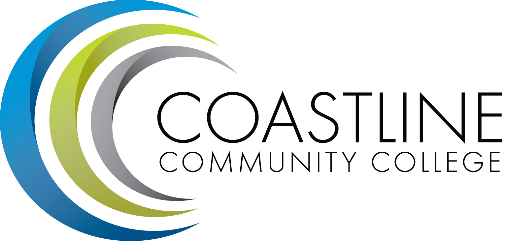 College Council AgendaCommittee Mandate: To act on College committee and constituency recommendations, to foster College communication and information sharing, and to review overall College operations.CALL TO ORDER Roll Call WelcomeAdoption of **Agenda*Approval of Minutes:September 26, 2017SPECIAL REPORTS/UPDATES2.1	Constituency Updates Associated Student Government (Carlos Bahena)Academic Senate (Stephen Barnes)Classified Senate (Kevin Donahue)Management Team (Lori Adrian)2.2	College Event CalendarCyberSecurity Awareness & Tech Expo, October 13, 2017, 6 – 9pm at GGCASGCCC Event: Fall Carnival, October 26, 2017, 4 – 7pm at GGCCyberTech Girls OC, October 28, 2017, 9am – 2pm at GGCECHS Day Event:  November 1, 2017, 10am – 2pm at NBCASGCCC Event: Stress Relief Therapy Dogs, December 6, 2017, 12 – 3pm at GGCPRESIDENT/VPs Brief Reports (Adrian, Groot, Nguyen, Rodriguez) (1-2 min)4.	ACTION ITEMSFollow-Up on Action Items from July 11, 2017 meeting:4.1.1	Stephen Barnes to discuss proposal of an additional representative to serve on the Facilities Committee in order to represent Art and Science. DEFERRED, Christine, Vince, Stephen & Debbie will meet on October 9 to discuss.
Follow-Up on Action Items from August 22, 2017 meeting:4.2.1	Stephen Barnes will provide a report from the Governance Task Force along with a list of committee members. DEFERRED, Task Force meeting on October 124.2.2	Kevin will provide a list and a recommendation for faculty and staff to adhere to the college’s travel requirements related to the LDTQ and the Travel Ban to Dr. Adrian for presentation at Chancellor’s Cabinet. DEFERRED. 
5.	STANDING REPORTS Budget Update (Christine Nguyen) PIEAC (Stephen Barnes/Vince Rodriguez)Program/Department Review (Stephen Barnes/Aeron Zentner) Student Success Committee (Stephen Barnes)Facilities, Safety & Sustainability (FSS) Committee (Christine Nguyen)Technology Committee (Christine Nguyen/Joycelyn Groot)Accreditation (Vince Rodriguez)Financial Aid Federal Program Review (Lori Adrian)Student Scorecard/Student Achievement DataGuided Pathways (Lori Adrian/Aeron Zentner)6.	DISCUSSION ITEMS6.1	College Committee List 2017-186.2 College Council Goals (Lori)7.	ANNOUNCEMENTS SUMMARY OF KEY ITEMS DISCUSSED/ACTIONS TAKENADJOURNMENT9.1	Items for next meeting:

*Attachment has been emailed. 
**Attachment available at meeting.